Beantragung einer definitiven Sportschützenlizenz (SSL)   Demande d‘une licence de tir sportif définitive (LTS)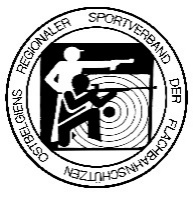 Antragsteller        Demandeur	Waffenkategorien Vom Verein auszufüllen    Der Vereinsverantwortliche bescheinigtA remplier par le club        Le responsable du club certifieist    Vereinsmitglied / est membre du clubder/die Antragsteller(in) hat in der jeweilig beantragten Waffenkategorie eine regelmäßige Tätigkeit ausgeübt, d.h. an mindestens 6 Schießübungen pro Halbjahr teilgenommen / le demandeur a occupé une activité régulière dans la catégorie d’armes demandée, c.-à-d. a participe à au moins 6 exercices de tir par semestre.Ein ärztliches Attest (nicht älter als 3 Monate) /un certificat médical (pas plus vieux que 3 moisDatenschutz: die persönlichen Daten werden gemäß der DSGVO verwendet, siehe Website: www.zemrodt.beVie Privée : les données privées sont traitées selon le RGPD, voir déclaration sur le site www.zemrodt.beDer/die Antragssteller(in)Le demandeurVereins-verantwortlicherdie Unterzeichner, großjährige Mitbewohner sind mit der Beantragung einer SSL sowie nachfolgendem Waffenbesitz, im Sinne des Erlasses, einverstanden.Le signataire, cohabitants majeurs autorisent la demande d’une LTS ainsi que la détention d’arme(s) prévue(s) dans le cadre du décret. die Unterzeichner, großjährige Mitbewohner sind mit der Beantragung einer SSL sowie nachfolgendem Waffenbesitz, im Sinne des Erlasses, einverstanden.Le signataire, cohabitants majeurs autorisent la demande d’une LTS ainsi que la détention d’arme(s) prévue(s) dans le cadre du décret. die Unterzeichner, großjährige Mitbewohner sind mit der Beantragung einer SSL sowie nachfolgendem Waffenbesitz, im Sinne des Erlasses, einverstanden.Le signataire, cohabitants majeurs autorisent la demande d’une LTS ainsi que la détention d’arme(s) prévue(s) dans le cadre du décret. Datum des AntragesDate de la demandeName / nomName / nomName / nomName / nomFunktionFonctionVerwandschaftsgradLien de parentéVerwandschaftsgradLien de parentéVerwandschaftsgradLien de parentéUnterschriftSignatureUnterschriftSignatureUnterschriftSignatureUnterschriftSignatureUnterschriftSignatureLizenz Nr.N° LTSNationalregister Nr.N° du registre nationalNationalregister Nr.N° du registre nationalNationalitätNationalitéNameNomGeburtsdatumDate de naissanceGeburtsdatumDate de naissanceGeburtsortLieu de naissanceVornamePrénomGeschlecht SexeGeschlecht SexeGeburtslandPays de naissanceStraßeRueNr. N°Bfk btePostleitzahlCode postalWohnort LocalitéTel.Tel.Tel.Tel.HandyGSMLandPaysE-MailE-mailE-MailE-mailVereinClubEintrittsdatumDate d‘entréeEintrittsdatumDate d‘entréeVerbandFédérationRSFONr N°WaffenartTyp d‘armeErläuterungDescription1Pistole .22Pistolet .22Spezifisch für das Sportschiessen bestimmte Pistolen des Kalibers .22 mit höchstens fünf SchüssenPistolet de calibre .22 destinés spécifiquement au tir sportif avec un maximum de cinq coups2Langfeuerwaffe .22KK-Gewehr .22Arme à feu longe .22   Carabine .22Einzellader-Feuerwaffen mit gezogenem Lauf, deren Gesamtlänge mehr als 60 cm oder deren Lauflänge mehr als 30 cm beträgtArmes à feu simples, à canon rayé dont la longueur totale est supérieure à 60 cm ou dont la longueur du canon est supérieure à 30 cm3TontaubenschießenTir au clayFeuerwaffen mit zwei nebeneinander oder übereinander montierten Läufen, deren Gesamtlänge mehr als 60 cm beträgtArmes à feu à deux canons montés côte à côte ou l'un sur l'autre, d'une longueur totale de plus de 60 cm4BiathlonBiathlonRepetierfeuerwaffe, deren Gesamtlänge mehr als 60cm oder deren Lauflänge mehr als 30cm beträgt, die nur manuell zu repetieren sind und mit einem Magazin von maximal 5 SchüssenArme à feu à répétition dont la longueur totale est supérieure à 60 cm ou dont la longueur du canon est supérieure à 30 cm, qui ne peut être répétée que manuellement et avec un chargeur de 5 coups maximum